Thursday 28th JanuaryContractionsYou need to hurry up, I _________________ got all day.Today _________ raining very heavily.I wanted to do PE but I ________________ find my kit.I think ____________ made a great scientist.This show is amazing! I wonder ___________ going to happen next.We did a race to find out ________ the fastest runner in the class.Find the words that need shortening to become a contraction and re-write the sentence using the shortened form: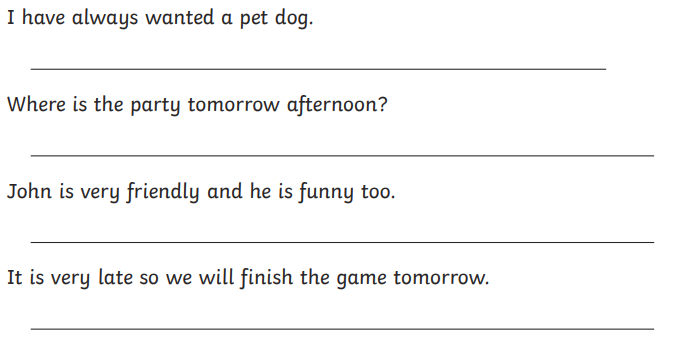 